16/01/2023 10:58BionexoRESULTADO – TOMADA DE PREÇONº2023101EM33583HEMUO Instituto de Gestão e Humanização – IGH, entidade de direito privado e sem finslucrativos, classificado como Organização Social, vem tornar público o resultado daTomada de Preços, com a finalidade de adquirir bens, insumos e serviços para o HEMU -Hospital Estadual da Mulher, com endereço à Rua R-7, S/N, Setor Oeste, Goiânia, CEP:74.125-090.Bionexo do Brasil LtdaRelatório emitido em 16/01/2023 10:58CompradorIGH - HEMU - Hospital Estadual da Mulher (11.858.570/0002-14)Rua R 7, esquina com Av. Perimetral s/n - Setor Oeste - GOIÂNIA, GO CEP: 74.530-020Relação de Itens (Confirmação)Pedido de Cotação : 264544117COTAÇÃO Nº 33583 - MATERIAL MÉDICO - HEMU JANEIRO/2023Frete PróprioObservações: *PAGAMENTO: Somente a prazo e por meio de depósito em conta PJ do fornecedor. *FRETE: Só serãoaceitas propostas com frete CIF e para entrega no endereço: RUA R7 C/ AV PERIMETRAL, SETOR OESTE, Goiânia/GOCEP: 74.125-120, dia e horário especificado. *CERTIDÕES: As Certidões Municipal, Estadual de Goiás, Federal, FGTS eTrabalhista devem estar regulares desde a data da emissão da proposta até a data do pagamento. *REGULAMENTO: Oprocesso de compras obedecerá ao Regulamento de Compras do IGH, prevalecendo este em relação a estes termos emcaso de divergência.Tipo de Cotação: Cotação EmergencialFornecedor : Todos os FornecedoresData de Confirmação : TodasValidade CondiçõesFaturamento Prazo deFornecedordadeFreteObservaçõesMínimoEntregaProposta PagamentoBF DE ANDRADE HOSPITALARGOIÁS - GOThaynara Lima - nullvendas2@bfdeandradehospitalar.com.brMais informações1dias após123R$ 200,000012/01/2023 30/42/54 ddl CIFnullconfirmaçãoHTS Tecnologia em Saúde,Comércio, Importação eExportação LtdaEmailvendedora:tatiane.paula@medika.com.br -Telefone: 31-3688-1900 ramal: 6009 -Contato: Tatiane de Paula 31 3688-6009 /whatsapp: 31 9 9689-9314Preços válidos por48 horasFRETE CIF PAC - nas comprasacima de R$1.200,00, abaixo frete FOB30 ddl -5dias apósLAGOA SANTA - MGR$ 1.200,0000R$ 250,000012/01/202312/01/2023DepósitoBancárioCIFCIFconfirmaçãoUsuario Ws Hts - (31) 99498-3628bionexo@medika.com.brMais informaçõesNL Produtos Hospitalares LtdaGOIÂNIA - GOMARCOS JUNIOR - (62)3088-5462nlph@hotmail.com7dias após28 ddlnullconfirmaçãoMais informaçõesProgramaçãode EntregaPreço PreçoUnitário FábricaValorTotalProdutoCódigoFabricante Embalagem Fornecedor Comentário JustificativaRent(%) QuantidadeUsuárioTUBOENDOTRAQUEALS/BALAON.3,5MM C/10,LABOR IMPORTCOMERCIAL IMPEXP LTDARosana DeOliveiraMouraCANULAENDOTRAQUEALS/CUFF 3.5ESTERIL -BF DEANDRADEHOSPITALARR$R$R$1737969-CAIXACAIXAtenho 240-500 Unidade2,4600 0,00001.230,000010/01/202317:18UNIDADESONDASONDAURETRAL DEALIVIO 8FR PVCC/10, LABORIMPORTCOMERCIAL IMPEXP LTDAURETRAL PVCSILICONIZADON 08 -ESTERILINDIVIDUAL EREGISTRO NOMINISTERIO DASAUDE.Rosana DeOliveiraMouraBF DEANDRADEHOSPITALAR;1 - Nãorespondeu e-mailde homologação.tenho 200und.R$R$R$400-2000 Unidade0,7090 0,00001.418,000010/01/202317:18SONDAURETRAL DEALIVIO 10FRPVC C/10,LABOR IMPORTCOMERCIAL IMPEXP LTDASONDARosana DeOliveiraMouraURETRAL PVCSILICONIZADON 10 -ESTERILEM EMBALAGEMINDIVIDUALBF DEANDRADEHOSPITALAR;1 - Nãotenho total respondeu e-mailde homologação.R$R$R$141,000089454452--CAIXACAIXA200 Unidade0,7050 0,000010/01/202317:18SONDASONDAURETRAL DEALIVIO 12FRPVC C/10,LABOR IMPORTCOMERCIAL IMPEXP LTDA;1 - NãoRosana DeOliveiraMouraURETRAL PVCSILICONIZADONº 12 ->ESTERIL, EMEMBALAGEMINDIVIDUAL.respondeu e-mailde homologação.- Suspenção por 0,7410 0,0000pendênciaBF DEANDRADEHOSPITALARR$R$R$148,2000total200 Unidade210/01/202317:18financeira.https://bionexo.bionexo.com/jsp/RelatPDC/relat_adjudica.jsp1/2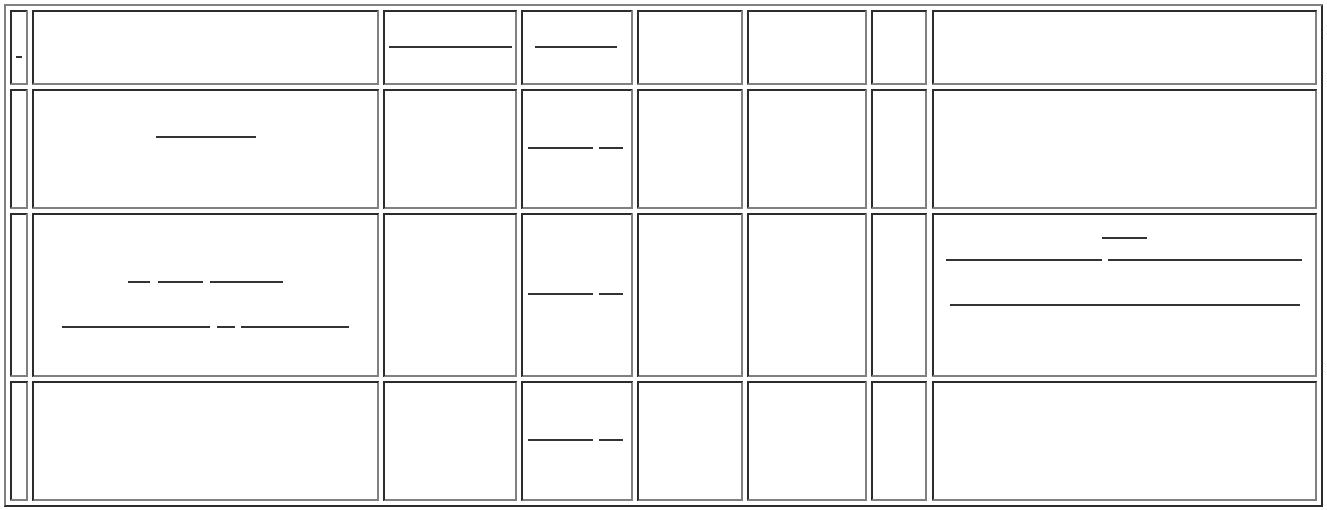 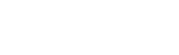 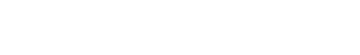 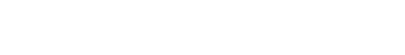 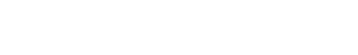 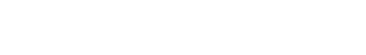 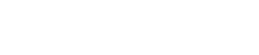 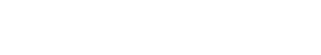 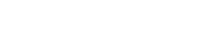 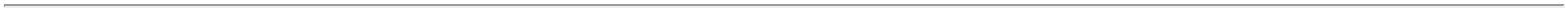 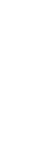 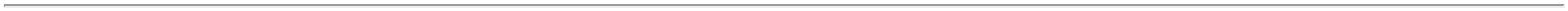 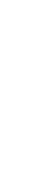 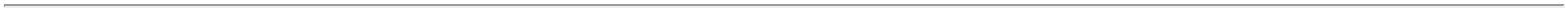 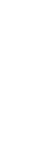 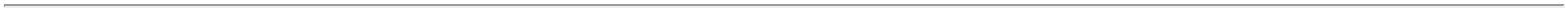 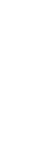 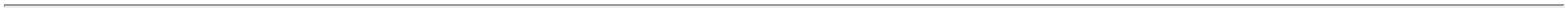 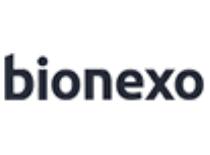 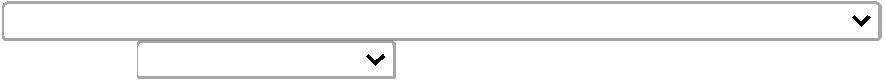 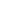 16/01/2023 10:58BionexoTotalParcial:R$2900.02.937,2000Total de Itens da Cotação: 10Total de Itens Impressos: 4Programaçãode EntregaPreço PreçoUnitário FábricaValorTotalProdutoCódigoFabricante Embalagem Fornecedor Comentário JustificativaRent(%) QuantidadeUsuárioHTSTecnologiaCATETERVENOSOCENTRALPEDIATRICODUPLO LUMENFR 22GX13CMUNIDADERosana DeOliveiraMouraCateter duplolumem 04Frx13em Saúde,Comércio,ImportaçãoeExportaçãoLtda;Não respondeue-mail dehomologação.R$R$R$800,0000238547-01-10 Unidade-Medikath,Medikath80,0000 0,000010/01/202317:184-HTSTecnologiaem Saúde,Comércio,ImportaçãoeSONDA P/ALIMENTAÇÃOENTERALINFANTIL EMPOLIURETANOFR - UNIDADERosana DeOliveiraMouraSonda paranutrição enteral06 Fr x 80cmBEXEN., BexenOiarso S. Coop;Não atende acondição depagamento/prazo.R$R$R$438260-PGC-40 Unidade26,0000 0,00001.040,000010/01/202317:186ExportaçãoLtdaTotalParcial:R$50.01.840,0000Total de Itens da Cotação: 10Total de Itens Impressos: 2Programaçãode EntregaPreço PreçoUnitário FábricaValorTotalProdutoCódigoFabricante Embalagem Fornecedor Comentário JustificativaRent(%) QuantidadeUsuárioRosana DeOliveiraMouraTUBO DESILICONE 6 X12MM N 204 P/ 1152OXIGENIO -UNIDADETUBO DENL ProdutosHospitalaresLtdaSILICONE N 2045 METROS ,SEROSPLASTR$R$R$10-PCTnull-20 Unidade1117,9600 0,00002.359,200010/01/202317:18TotalParcial:R$20.02.359,2000Total de Itens da Cotação: 10Total de Itens Impressos: 1TotalGeral:R$2970.07.136,4000Clique aqui para geração de relatório completo com quebra de páginahttps://bionexo.bionexo.com/jsp/RelatPDC/relat_adjudica.jsp2/2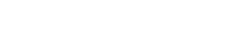 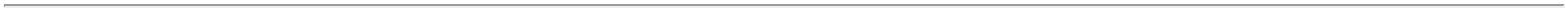 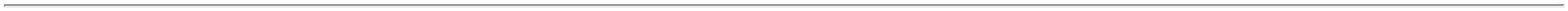 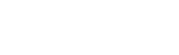 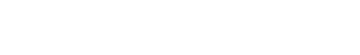 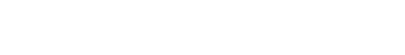 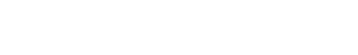 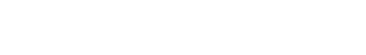 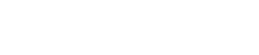 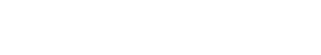 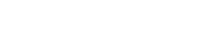 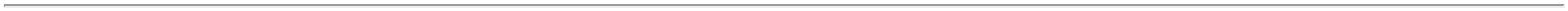 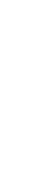 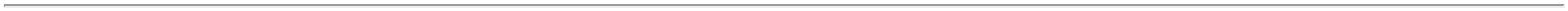 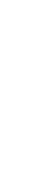 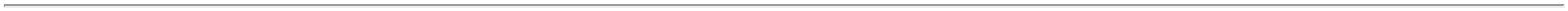 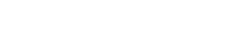 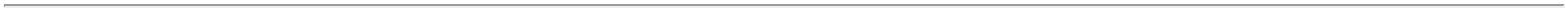 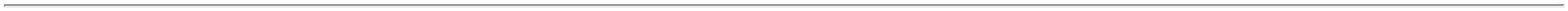 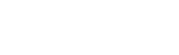 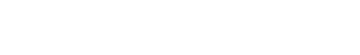 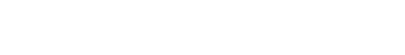 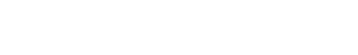 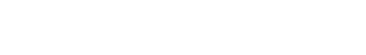 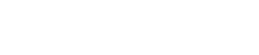 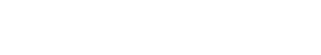 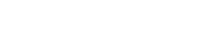 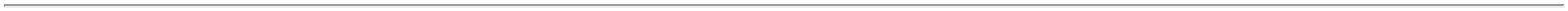 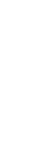 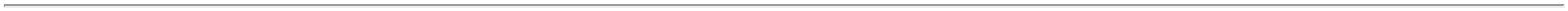 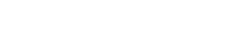 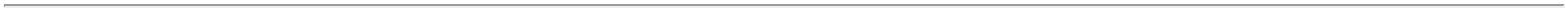 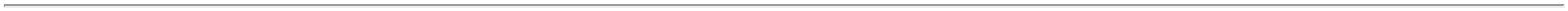 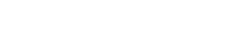 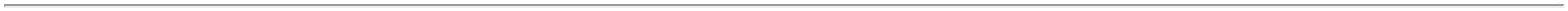 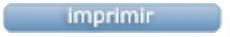 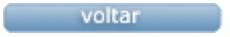 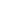 